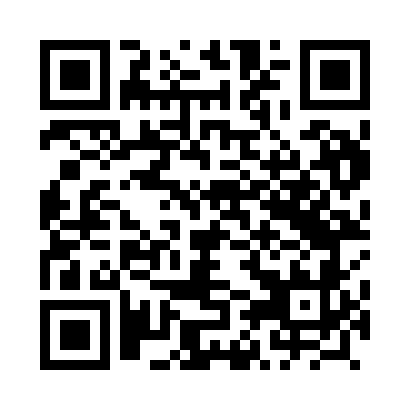 Prayer times for Naprom, PolandMon 1 Apr 2024 - Tue 30 Apr 2024High Latitude Method: Angle Based RulePrayer Calculation Method: Muslim World LeagueAsar Calculation Method: HanafiPrayer times provided by https://www.salahtimes.comDateDayFajrSunriseDhuhrAsrMaghribIsha1Mon4:076:1312:445:107:179:152Tue4:046:1012:445:127:189:173Wed4:016:0812:445:137:209:204Thu3:576:0612:435:147:229:225Fri3:546:0312:435:167:249:256Sat3:516:0112:435:177:269:277Sun3:485:5812:425:187:289:308Mon3:445:5612:425:197:299:339Tue3:415:5412:425:217:319:3510Wed3:385:5112:425:227:339:3811Thu3:345:4912:415:237:359:4112Fri3:315:4712:415:257:379:4313Sat3:275:4412:415:267:389:4614Sun3:245:4212:415:277:409:4915Mon3:205:4012:405:287:429:5216Tue3:175:3712:405:307:449:5517Wed3:135:3512:405:317:469:5818Thu3:105:3312:405:327:4810:0119Fri3:065:3012:395:337:4910:0420Sat3:025:2812:395:347:5110:0721Sun2:585:2612:395:367:5310:1022Mon2:555:2412:395:377:5510:1423Tue2:515:2112:395:387:5710:1724Wed2:475:1912:385:397:5910:2025Thu2:435:1712:385:408:0010:2426Fri2:395:1512:385:418:0210:2727Sat2:345:1312:385:438:0410:3128Sun2:305:1112:385:448:0610:3429Mon2:265:0912:385:458:0810:3830Tue2:255:0712:385:468:0910:42